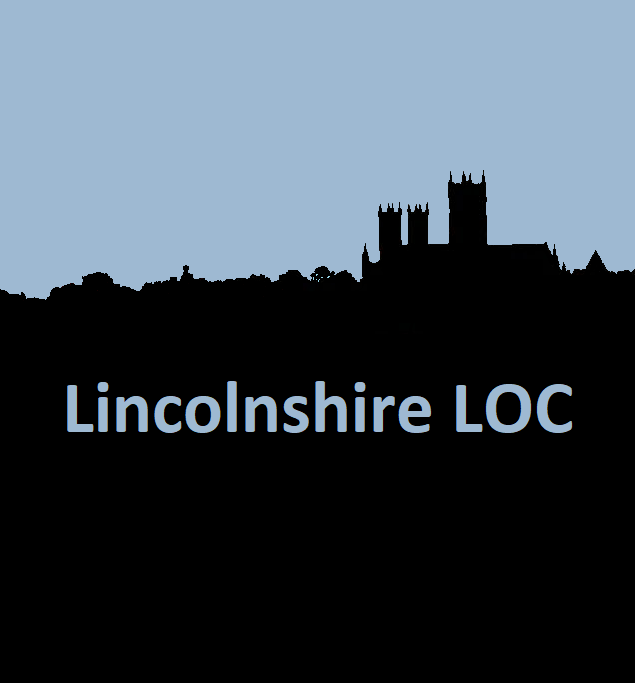 Lincolnshire LOC meeting – Virtually via Teams Monday 06.03.2023 7pmAGENDA: 1, Apologies. 2, Conflicts of interest.3, Martin Jago to discuss EeRS: 4, EeRS Clarification5, Revisit PAYE for LOC officers - 8pm6, Primary Care People Group - Amit7, Media Training8, Paeds Meeting – 06.06.239, AOB10, Next meeting: TBCAttendees: Martin Jago, AM, SG, AC, SO, SB, LT, MB, AP, DB, TM, CU. Accountant @8pm.1, Apologies: NoneUnattended: MS, 2, Conflicts of interest: none.3, Martin Jago to discuss EeRS: / 4, EeRS ClarificationMJ: 18min video Played that has an introductory of Cinapsis (platform) for EERS – explains the outlay and use of the system. (this has now been sent out to all opticians on the mailing list for Lincolnshire)AM: Cinapsis -  EACH, Medisoft, OPERA etc, where does this sit?MJ: this will replace EACH/emailing referrals. Need to understand the digital capability of all the practices. System is EeRS compatible so should be able to reach any service. SB: will all functionalities be available to us, or only available if the hospital request certain aspects.MJ: would be best to have it all, would like to have all access and full functionality, images etc.SB: will we be restricted by the HES?MJ: referrals in, No. SB: so, can get HES replies?MJ: yes, if they can get on board with the system/operation.AC: choice for referral destination?MJ: no, will always go to triage 1st unless urgent etc.DB: This will only be for routine referrals only, for now. Lincolnshire will always be like this: in reference to only having option to send the routine referrals to each (not directly to px choice as Adrian asked).There are questions that need to be asked if OPERA come on board etc;	AC: yes, agree on querying how to interlink OPERA, for paperwork, Invoicing and so on??TM: Images? Not all referrals have/require this. Is this an issue?MJ: shouldn’t be a problem as can tailor the system for yourself.AC: image attachments is in the section for the advice and guidance, so not always necessary.Video presentation, can this be shared?MJ: absolutely, get shared with all Optoms etc. – Left at 19.47DB: have looked into Cambridge/Peterborough’s current set up with Cinapsis. Independent practices have been able to access and use the system well however Multiples have not been able to do so easily due to their in house systems. But they have said that they do like the system as they get the feedback from it all fairly promptly.Only issue may be that as this is optional, some practice may choose not to get involved. May put people off if they find it difficult/extra work.AM: Is this a task for the champion person? and how do we as an LOC discuss funding etc.DB: if there is a hardware issue then we can ask for help/funding.SB: assuming everyone is using NHS.net then there shouldn’t really be any issues relating to software etc.5, Revisit PAYE for LOC officers - 8pm – Venessa.	CU: liability for the LOC? Vanessa offered general taxation advice on employment pros and cons. MB: coding. LOCSU have said if LOCSU want to set up payroll. They need to register as an employer. There for service agreement with every service member.General consensus: is to not go onto PAYE.VOTE:AM: Would anyone like to go onto PAYE LOCSU: NoneAM: As an LOC do we want to set up Our own payroll: NoneLOC voted to not be part of LOCSU payroll or set up of their own.AM: anyone willing to support anyone filling out forms for tax returns etc.Sab and Manjeet: happy to help.SB: get something from Vanessa/outlined document to advise any responsibility will be with every individual member.AP: does not wish to discuss this anymore.AM: self employed contract? Anyone happy to draw up.SB/CU: think Vanessa should draw one up, happy to pay her for this.6, Primary Care People Group – Amit	AP: 7, Media TrainingDB: would like to go. But If Laura would prefer can try and get on the Cambridgeshire on.8, Paeds Meeting – 06.06.23	AM: I am on annual leave,	DB: happy to cover this.9, AOB10, Next meeting: Official LOC: Monday 12th June.Can provisionally book in a meeting 17.4.23 to discuss further anything to do with EeRS.End: 20:56